West Virginia Board of Examiners forSpeech-Language Pathology and AudiologyBoard MembersErin Leigh-Ann Browning, M.A., CCC-SLP, PresidentVickie Pullins, M.A., CCC-SLP, SecretaryDr. Michael J. Zagarella, Au.D., CCC-ADr. Vernon N. Mullins, Au.D, CCC-AJoe E. Richards, M.A., Citizen MemberBOARD MEETING AGENDAApril 4, 2019 @ 4:00 PMWVSHA Conference – Bridgeport Conference Center300 Conference Center WayBridgeport, WV  26330Also available via Zoom Meeting Room #4061741481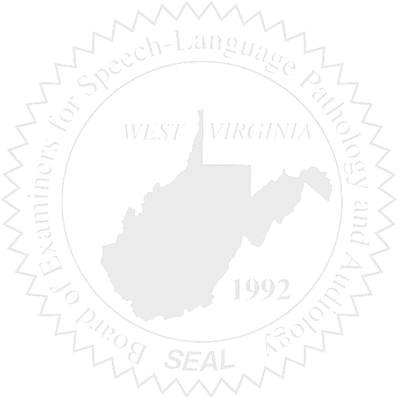 Call to OrderApproval of Minutes – February 19, 2019 MeetingFinancial & PCard ReportOLD BUSINESSLegislative UpdatesLegislative Rule 29-01 ModificationWVU InternPublic OutreachNEW BUSINESSStaff Salary – Erin BrowningLicense Renewal ReportThentia Regulatory Technology – DatabaseNCSB Conference Sponsorship